KARTA PRZEDMIOTUUwaga: student otrzymuje ocenę powyżej dostatecznej, jeżeli uzyskane efekty kształcenia przekraczają wymagane minimum.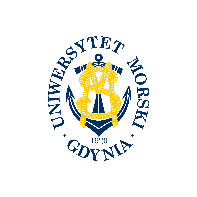 UNIWERSYTET MORSKI W GDYNIWydział Zarządzania i Nauk o Jakości 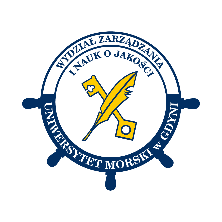 Kod przedmiotuNazwa przedmiotuw jęz. polskimPsychologia biznesuKod przedmiotuNazwa przedmiotuw jęz. angielskimBusiness psychologyKierunekNauki o JakościSpecjalnośćprzedmiot kierunkowyPoziom kształceniastudia pierwszego stopniaForma studiówstacjonarneProfil kształceniaogólnoakademickiStatus przedmiotuobowiązkowyRygorzaliczenie z ocenąSemestr studiówLiczba punktów ECTSLiczba godzin w tygodniuLiczba godzin w tygodniuLiczba godzin w tygodniuLiczba godzin w tygodniuLiczba godzin w semestrzeLiczba godzin w semestrzeLiczba godzin w semestrzeLiczba godzin w semestrzeSemestr studiówLiczba punktów ECTSWCLPWCLPIV2115Razem w czasie studiówRazem w czasie studiówRazem w czasie studiówRazem w czasie studiówRazem w czasie studiówRazem w czasie studiów15151515Wymagania w zakresie wiedzy, umiejętności i innych kompetencjiPodstawowa wiedza humanistyczna i umiejętności w zakresie szkoły średniej. Cele przedmiotuC01 – Zdobycie wiedzy przez studentów dotyczącej podstawowych obszarów psychologii biznesu z uwzględnieniem najważniejszych koncepcji i teorii.C02 – Zapoznanie studentów z mechanizmami zachowania człowieka w kontekście pracy.C03 – Nabycie przez studentów umiejętności w zakresie stosowania metod jakościowych wykorzystywanych do oceny pracowników.Osiągane efekty uczenia się dla przedmiotu (EKP)Osiągane efekty uczenia się dla przedmiotu (EKP)Osiągane efekty uczenia się dla przedmiotu (EKP)SymbolPo zakończeniu przedmiotu student:Odniesienie do kierunkowych efektów uczenia sięEKP_01Posiada uporządkowaną wiedzę na temat historii psychologii biznesu oraz jej współczesnych nurtach i koncepcjach. Zna i rozumie zagadnienia psychologii pracy 
i organizacji, oceny pracy, stresu zawodowego, obciążenia pracą, środowiska pracy.NK_W04, NK_W07, NK_W08, NK_U01EKP_02Posiada wiedzę dotyczącą społeczno-kulturowych podstaw zachowań człowieka 
w kontekście pracy. Identyfikuje powiązania psychologii biznesu z innymi dyscyplinami naukowymi (ekonomią, zarządzaniem, marketingiem, prawem i in.).NK_W04, NK_W07NK_W08, NK_U01EKP_03Potrafi wykorzystać wiedzę teoretyczną z zakresu psychologii biznesu oraz powiązanych z nią dyscyplin do analizowania i interpretowania ludzkich zachowań, potrafi wskazać i opisać uwarunkowania różnych zachowań człowieka oraz funkcjonowania określonych grup społecznych i organizacji w kontekście pracy.NK_W08, NK_U01NK_U10, NK_K01 EKP_04Potrafi podejmować działania wspierające własny rozwój osobowy i zawodowy jak również aktywności na rzecz uczenia się przez całe życie.NK_U01, NK_U03NK_U01, NK_U11EKP_05Rozumie znaczenie sfery psychicznej człowieka dla jakości funkcjonowania 
w obszarze życia zawodowego. Posiada przekonanie o potrzebie wsparcia osób 
i organizacji w procesie rozwoju.NK_U010, NK_U11NK_01, NK_02NK_03, NK_04Treści programoweLiczba godzinLiczba godzinLiczba godzinLiczba godzinOdniesienie do EKPTreści programoweWCLPOdniesienie do EKPHistoria psychologii biznesu. Znaczenie psychologii biznesu 
we współczesnym świecie.3EKP_01, EKP_02 EKP_03, EKP_04Analiza i projektowanie pracy. Czynniki kształtujące środowisko pracy2EKP_01, EKP_02 EKP_03, EKP_05Rekrutacja i selekcja pracowników. Ocena pracy: ewaluacja 
i doskonalenie potencjału pracowników2EKP_01, EKP_02 EKP_03, EKP_05Work-life balance. Obciążenie pracą a realizacja celów zawodowych2EKP_01, EKP_02 EKP_03, EKP_04Wzory karier i ich rozwój. Indywidualny rozwój pracownika: formalne i nieformalne uczenie się w miejscu pracy2EKP_01, EKP_02 EKP_03, EKP_04Motywacja do pracy. Dobrostan zawodowy2EKP_01, EKP_02 EKP_04, EKP_05Kryzysy w pracy. Systemy wsparcia organizacji2EKP_01, EKP_02 EKP_03_EKP_05Łącznie godzin15Metody weryfikacji efektów uczenia się dla przedmiotuMetody weryfikacji efektów uczenia się dla przedmiotuMetody weryfikacji efektów uczenia się dla przedmiotuMetody weryfikacji efektów uczenia się dla przedmiotuMetody weryfikacji efektów uczenia się dla przedmiotuMetody weryfikacji efektów uczenia się dla przedmiotuMetody weryfikacji efektów uczenia się dla przedmiotuMetody weryfikacji efektów uczenia się dla przedmiotuMetody weryfikacji efektów uczenia się dla przedmiotuMetody weryfikacji efektów uczenia się dla przedmiotuSymbol EKPTestEgzamin ustnyEgzamin pisemnyKolokwiumSprawozdanieProjektPrezentacjaZaliczenie praktyczneInneEKP_01XEKP_02XEKP_03XEKP_04XEKP_05XKryteria zaliczenia przedmiotuSporządzenie prezentacji na temat podany przez prowadzącego zajęcia.Nakład pracy studentaNakład pracy studentaNakład pracy studentaNakład pracy studentaNakład pracy studentaNakład pracy studentaForma aktywnościSzacunkowa liczba godzin przeznaczona na zrealizowanie aktywnościSzacunkowa liczba godzin przeznaczona na zrealizowanie aktywnościSzacunkowa liczba godzin przeznaczona na zrealizowanie aktywnościSzacunkowa liczba godzin przeznaczona na zrealizowanie aktywnościSzacunkowa liczba godzin przeznaczona na zrealizowanie aktywnościForma aktywnościWCLLPGodziny kontaktowe15Czytanie literatury4Przygotowanie do zajęć ćwiczeniowych, laboratoryjnych, projektowychPrzygotowanie do egzaminu, zaliczenia5Opracowanie dokumentacji projektu/sprawozdaniaUczestnictwo w zaliczeniach i egzaminach2Udział w konsultacjach 1Łącznie godzin27Sumaryczna liczba godzin dla przedmiotu2727272727Sumaryczna liczba punktów ECTS dla przedmiotu22222Liczba godzinLiczba godzinLiczba godzinECTSECTSObciążenie studenta związane z zajęciami praktycznymiObciążenie studenta na zajęciach wymagających bezpośredniego udziału nauczycieli akademickich18181822Literatura podstawowaChmiel N., Psychologia pracy i organizacji, Gdańskie Wydawnictwo Psychologiczne, Gdańsk 2007.Golińska L. (red.), Skuteczniej, sprawniej, z większą satysfakcją. Nieco psychologii dla studentów marketingu 
i zarządzania, Wydawnictwo Naukowe Wyższej Szkoły Kupieckiej, Łódź 2005. Lamri J., Kompetencje XXI wieku, Wolters Kluwer, Warszawa 2021. Rożnowski B. (red.), Fortuna P. (red.), Psychologia biznesu, PWN, Warszawa 2020.Smółka P., Kompetencje społeczne, Wolters Kluwer, Warszawa 2016.Zaleśkiewicz T., Psychologia ekonomiczna, PWN, Warszawa 2017.Literatura uzupełniającaArmstrong M., Taylor S., Zarządzanie zasobami ludzkimi, Wolters Kluwer, Warszawa 2016.Falkowski A., Tyszka T., Psychologia zachowań konsumenckich, Gdańskie Wydawnictwo Psychologiczne, 
Gdańsk 2009.Lubrańska A., Psychologia pracy, Wydawnictwo Difin, Warszawa 2017.Schultz D. P., Schultz S. E, Historia współczesnej psychologii, Wydawnictwo Uniwersytetu Jagiellońskiego, Kraków 2008.Zimbardo P. G., Gerring R. J., Psychologia i życie, PWN, Warszawa 2012.Osoba odpowiedzialna za przedmiotOsoba odpowiedzialna za przedmiotdr Marcin MaliszewskiPozostałe osoby prowadzące przedmiotPozostałe osoby prowadzące przedmiot